                               Words from the Woods!             Friday 7th June 2019Dear parents,Welcome back to the final stretch before the end of this academic year. We have lots of exciting events coming up over the next 7 weeks. Class 4 will continue to have regular visitors to help them achieve their Cop Card award; with a visitor today from the local fire service to talk about how to stay safe in the home. From the fire safety talk, pupils learnt:'Don't put electronics on soft surfaces''Throw charger cables away if they are worn and frayed''Top five things that cause house fires: Cooking, Electrical appliances, Smoking, Candles & Chimney fires''Get out as quickly as you can. Leave everything behind''Do the smoke alarms in our homes work? When was the last time we checked them?''We need to talk about an escape plan with our families'The children also had the NSPCC visit them on Tuesday. Each key stage participated in a workshop suitable for their age. The children learnt about a charity called 'Childline' and that they are there to talk to children about their problems. The children learnt their number 0800 1111.Looking ahead, we are currently preparing our performance for Praise in the Park in Marlow later this month.  Towards the end of the term, we will be off to Tring National History Museum and KS2 will be performing Troy Story!Homework QuestionnaireWe will be reviewing our homework policy ready for September 2019 and we would like to invite you to share your views.  As you know the value of homework has been the subject of debate over the years and there are conflicting views as to whether it positively impacts on academic achievement.Attached are two questionnaires; one for the parent and one for the child. Please could you complete the questionnaires and return by Friday 14th June. Thank you.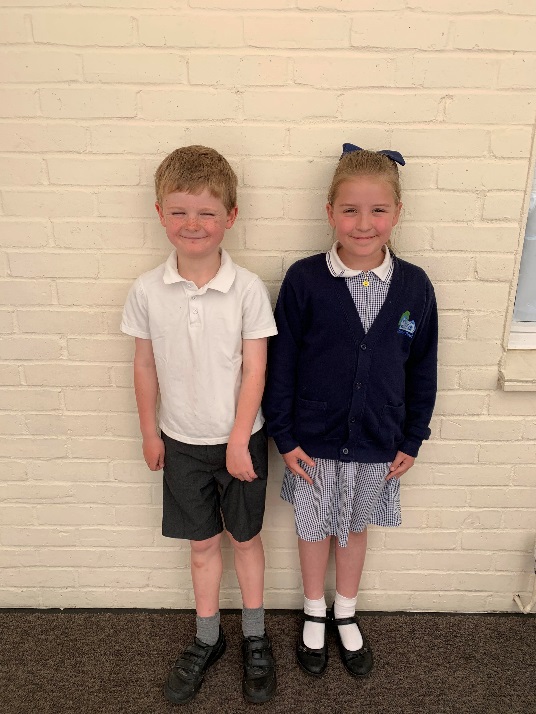 UniformWe have noticed that the standard has dipped slightly and request that all pupils wear the correct uniform at all times. Please make sure that your child wears black school shoes; trainers are not acceptable.Only stud earrings are to be worn and hair below shoulder length must be tied up using school-colour hair accessories. Stokenchurch Village FeteWe will be having a stall at the village fete and would love it if you or your child could help run it. We will be providing craft activities as well as promoting our school. We will be there from 11.45am – 4pm. I hope to see you there.Mufti DayOur school fete will be taking place on Sunday 30th June. To help support this event, the children can come dressed in their own clothes on Friday 14th June in exchange for a bottle of something. Garden donationsWe will be making up planters in the front entrance and desperately need soil and plants. Mediterranean/alpine type plants like lavender, saxifrage or creeping phlox that attract bumble bees and are hardy all year round would be ideal. If you happen to be popping into the garden centre this weekend, we would really appreciate your donation. ParkingPlease refrain from using the staff carpark at all times, unless you have specific permission from myself. Over the course of this academic year, we have had several near misses involving children and a member of staff has had her car dented. Please use the carpark adjacent to the school or at the bottom. At the moment we only have a childminder who is authorised to use the carpark at nursery pick up due to health and safety.If you see anyone using the carpark, please report the incident to the office.Praise AssemblyJust to remind you that due to our busy schedule, we will only have Friday Praise Assembly on:Friday 14th JuneFriday 28th June (also coffee/cake morning)Friday 12th JulyFriday 19th July. This has been added. This will be a special end of year assembly where special awards will be presented. Coffee/cake morning will follow.The next newsletter will be out on Friday 21st June. Have a lovely weekend.Best wishes,Mrs D GroomHeadteacher